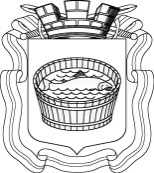 Ленинградская область                           Лужский муниципальный район Совет депутатов Лужского городского поселениятретьего созываРЕШЕНИЕ           20 февраля 2018 года       №  193  О принятии имущества от муниципального образования Лужский  муниципальный район Ленинградской области в муниципальную собственность муниципального образования Лужское городское поселение Лужского муниципального района Ленинградской области В соответствии с Федеральным законом от 06.10.2003 г. № 131-ФЗ       «Об общих принципах организации местного самоуправления в Российской Федерации» и в порядке, установленном Федеральным законом от 31.12.2005 г. № 199-ФЗ «О внесении изменений в отдельные законодательные акты Российской Федерации,  в связи с совершенствованием разграничения полномочий», на основании  решения Совета депутатов Лужского муниципального района Ленинградской области от 30.01.2018 г. № 229                      «О передаче муниципального имущества  муниципального образования  Лужский муниципальный район Ленинградской области в собственность муниципального образования  Лужсское городское поселение Лужского муниципального района», Совет депутатов Лужского городского поселения   решил:	1. Принять в муниципальную собственность муниципального образования Лужское городское поселение Лужского муниципального района Ленинградской области  недвижимое имущество, согласно приложению.         2. Контроль за исполнением решения возложить на  постоянную депутатскую комиссию  по вопросу муниципального имущества, земельным отношениям, строительству, архитектуре, вопросам ЖКХ, благоустройства, энергетики и охране окружающей среды.Глава Лужского городского поселения,исполняющий полномочия председателя Совета депутатов	                                                                              В.Н. Степанов Разослано: администрация ЛМР, КУМИ – 4 экз., прокуратураПриложениек решению Совета депутатов Лужского городского поселенияот 20.02.2018 г. № 193№ п/пНаименование основного средстваДанные на 31.05.2002 г. (руб.)Данные на 31.05.2002 г. (руб.)Данные на 31.05.2002 г. (руб.)№ п/пНаименование основного средстваБалансовая стоимостьИзносОстаточная стоимость1Тепловые сети 146 м в 2-х трубном исч., Инв № 21146125214,92117284,527930,42Тепловые сети 18,5 м ул. Кингисеппа, 2, Инв. № 211638260,736085,582175,153Тепловые сети 18,8 м ул. Пролетарская, 21, Инв. № 211618483,996249,872234,124Тепловые сети 185 м, ул. Набережная, 1, Инв. № 21186247923,46152886,0795037,395Тепловые сети 190,5 м, пр. Володарского, 36, Инв. № 21167131319,26101991,26293286Тепловые сети 192 м в 1-трубн исч. Инв. № 2114782325,977111,945213,967Тепловые сети 208 м, ул. Победы, 6.10,12, Инв. № 21166238485,52204302,52341838Тепловые сети 224,5 м ул. Набережная, 6, Инв. № 21156330266,93282928,6847338,259Тепловые сети 26,9 м, ул. Балтийская, д. 3, Инв. № 211602192,041614,93577,1110Тепловые сети 306 м, от ТК-1 до ТК-7, Инв. № 21138636149,57636149,57011Тепловые сети 40,4 м ул. Пролетарская, д. 30, Инв. № 2116217861,0413157,764703,2812Тепловые сети 410 м от г/эл сети,  Инв. № 21164173911,76128115,1745796,5913Тепловые сети 52 м, мкр. Центральный, Инв. № 21165133653,3793111,840541,5714Тепловые сети 691,4 м больница Ленина, Инв. № 21148245261,01229727,9515533,0615Тепловые сети 74 м, РУС, Инв. № 2115729724,4323085,916638,5216Тепловые сети 824,5 м ул. Пионерская, 6, Инв. № 21188790520,01708833,0881686,9317Тепловые сети 83 м, ул. Победы, 9, Инв. № 2115984322,3962117,322205,0918Тепловые сети 89 м, Инв. № 2115579420,7568037,2811383,4719Тепловые сети 92 м, пр. Володарского, 46, Инв. № 21187233411,36143937,0989474,2720Тепловые сети б. Тимирязева 382,2 м, Инв. № 21149132897,79124480,828416,9721Тепловые сети внеплощад. ГПТУ, Инв. № 21140727340,33727340,33022Тепловые сети д/я № 5, 302 м, Инв. №2115069249,0664863,284385,7823Тепловые сети наружные 141 м, ЛАЗ, Инв. № 21172225514,43225514,43024Тепловые сети от 77 кв. до камеры № 16, 400,9 м, Инв. № 21142304547,67304547,67025Тепловые сети от кот. БПК 1602 м, Инв. № 21133 691299,29691299,29026Тепловые сети от кот. БПК 48 м, Инв. № 2115226284,1522516,63767,5527Тепловые сети от кот. Шк-инт. 375 м, Инв. № 21134 150805,74150805,74028Тепловые сети площад. 351 м ГПТУ, Инв. № 21141265345,31265345,31029Тепловые сети 110,4 м от ПМК-105 Инв., № 2119540765,821877,8118887,9930Тепловые сети 18 м от УПП, Инв. № 21227 12754,6312754,63031Тепловой пункт общ. быт. блока, Инв. № 4352325461,625461,6032Тепловой пункт общ. быт. блока, Инв. № 4352425461,625461,6033Тепловой узел общежитие № 3 ГПТУ, Инв. № 43525 2020,322020,32034Тепловые сети 143,2 п. м, Инв. № 21436810457564,273480,835Тепловые сети 46 п. м ул. Болотная, Инв. № 215401701711705,925311,0836Тепловые сети 11 м пр. Володарского, 26, Инв. № 212152449,92922,951526,9737Тепловые сети 12 м, пр. Володарского, 24, Инв. № 21216 41779,8340805,13974,738Тепловые сети 124 м, Госбанк, Кирова, 69, Инв. № 21221111235,1441898,4169336,7339Тепловые сети 13 м, ул. Миккели, д. 3, Инв. № 2119629430,1315794,1513635,9840Тепловые сети 145 м, Инв. № 2163910383364326,41034009,641Тепловые сети 18 м ул. Победы, 17, 19, Инв. № 212242888,56972,541916,0242Тепловые сети 224 м, пр. Володарского, 48, Инв. № 21185 307189,64189433,8117755,8443Тепловые сети 33 м, Инв. № 2115126650,8523897,092753,7644Тепловые сети 39,7 м, пр. Володарского, 7, Инв. № 21217 106392,15106392,15045Тепловые сети 40 п. м, пр. Кирова, 22/2, Инв. № 21368163537413,368939,6446Тепловые сети 42 п. м, Инв. № 21398229123359,8419552,1647Тепловые сети 46 м, пр. Кирова, 68,Инв. № 2119775635,4340591,0935044,3448Тепловые сети 53,5 м от УПП, пр. Володарского, 14,Инв. № 2122857944,9357944,93049Тепловые сети 532 м СГПТУ 225, Инв. № 21200536156,04287737,21248418,8350Тепловые сети 59 м, пр. Володарского, 15, Инв. № 21230115083,1857157,9557925,2351Тепловые сети 60 м, пр. Володарского, 20/1, Инв. № 2122314123,84755,049368,7652Тепловые сети 70 м, ул. Победы, 4, Инв. № 21231 213486123110,2690375,7453Тепловые сети 72,1 м от психоневрологического интерната,Инв. № 21199168857,990620,4278237,4854Тепловые сети 854 м завод Белкозин, Инв. № 212032141295,521063510,041077785,4855Тепловые сети 91 м к инф. корп. Инв. № 2120252852,4526249,8526602,656Тепловые сети 9 км 187 м от кот. 77 кв-л. Инв. № 21132506825,86506825,86057Тепловые сети от шк. № 5 до д/с № 17; 511,5 м, Инв. № 2120132697,8917547,7515150,1458Тепловые сети СХТ 1636 м, Инв. № 21219578082,42578082,42059Тепловые сети пр. Урицкого, 24, 140 м, Инв. № 21218539725,08483953,3455771,7460Теплообменник пластинчатый, Инв. № 4390826191,62503,5623688,0461Теплообменник пластинчатый, Инв. № 43982138462,525285,72113176,7862Тепловые сети 72,5 м, Инв. № 216401678767151007263Тепловые сети, пр. Кирова, 13, Инв. № 2126011271,389204,912066,4764Тепловые сети 105,5 м, ТК4-ТК5-ТК6, Инв. № 215422234315370,286972,7265Тепловые сети 1128,5 п. м, Луга-2, Инв. № 212384470,543293,221177,3266Тепловые сети 69 п. м, ул. Миккели, 1, корп. 1, Инв. № 2126535725,313456,3522268,9567Тепловые сети, пр. Кирова, 18, 35 м, Инв. № 2154669624789,312172,6968Тепловые сети, пр. Кирова, 20,  72 м, Инв. № 21547143429866,914475,0969Тепловые сети, ул. Болотная, 137,5 п. м, Инв. № 21447588475,54394314,49194161,0570Тепловые сети, 107,1 п. м, ул. Миккели, 1, корп. 3, Инв. № 21263122237,7841153,4281084,3671Тепловые сети, 11,9 м от ЛАЗ, Инв. № 2120760686,9532568,6728118,2872Тепловые сети 115,4 п. м, Луга-2, Инв. № 212392833,372833,37073Тепловые сети 11 п. м, ул. Красной Артиллерии, 11, Инв. № 212432473,38733,581739,874Тепловые сети 125,8 п. м, ул. Миккели, 1, корп. 2, Инв. № 2126457142,321523,4235618,8875Тепловые сети 1250 м от Южной котельной, Инв. № 211943687635,632126536,61561099,0376Тепловые сети 134 п. м, пр. Кирова, 28,  Инв. № 2124524106,5511973,1212133,4377Тепловые сети 1356 м, от гормолокозавода, Инв. № 211982006018,411076563,29929455,1278Тепловые сети 137,6  п. м, Луга-2, Инв. № 212418010,838010,83079Тепловые сети 139 п. м, пр. Кирова, 37, Инв. № 2126133116,9724396,178720,880Тепловые сети 142 п. м,  ул. Миккели, 7, Инв. № 21266228538,1104365,58124172,5281Тепловые сети 151 м, Луга-2,  Инв. № 2123318701,086296,1612404,9282Тепловые сети 156 м, пр. Кирова, 68, Инв. № 21180145811,0695749,3950061,6783Тепловые сети 15 п. м, пр. Кирова, 67, Инв. № 212492155,352155,35084Тепловые сети 163 м,  ж/д  ул. Яна Фабрициуса, Инв. № 2122926995,5614487,8112507,7685Тепловые сети 165 м, Луга-2, Инв. № 2123217032,1311184,285847,8586Тепловые сети 165 п. м, пр. Володарского, 12, Инв. № 2125617487,7110783,996703,7287Тепловые сети 169,5 м, Луга-2,         Инв. № 21235584,14407,07177,0788Тепловые сети 16 п. м, пр. Кирова, 9, Инв. № 212442633,442633,44089Тепловые сети 179 п. м, ул. Победы, 26, Инв. № 2124732495,3516139,4516355,990Тепловые сети 17 п. м, ул. Красноармейская, 57, Инв. № 213772550176878291Тепловые сети 18,4 п. м,  ул. Болотная, 1, Инв. № 212505112,565112,56092Тепловые сети 20 п. м, ул. Киевская, 53, Инв. № 21378345033589293Тепловые сети 21 п. м, пр. Комсомольский, 8, Инв. № 2137228002800094Тепловые сети 214,4 м,  БПК,  Инв. № 2122031828,410715,3721113,0395Тепловые сети 22,2 п. м, ул. Киевская, 70/7, Инв. № 2138033302308,81021,296Тепловые сети 22,3 п. м, пр. Комсомольский, 20, Инв. № 2137333452854,4490,697Тепловые сети 227,5 п. м, ул. Т. Петровой, Инв. № 213708772343276,6844446,3298Тепловые сети 22 п. м, ул. Киевская, 53, Инв. № 2137930612979,2481,7699Тепловые сети 237,5 п. м, кор. 18-19, Инв. № 2126219166,84919,5114247,29100Тепловые сети 23 п. м, Лужский дом культуры, Инв. № 21267220,94220,940101Тепловые сети 24 п. м, ул. Т. Петровой, 14, Инв. № 212543449,563449,560102Тепловые сети 26 п. м, ул. Победы, 14, Инв. № 212515786,843337,12449,74103Тепловые сети 32 м, школа № 6, Инв. № 212115735426191,6631162,34104Тепловые сети 32 п. м, ул. Гагарина, 45/1, Инв. № 2138228651986,4878,6105Тепловые сети 320 п. м, Луга-2, Инв. № 21240528,33473,6954,64106Тепловые сети 322,2 м от Абразивного завода, Инв. № 21171284092,07197917,3386174,74107Тепловые сети 33,6 п. м, ул. Красноармейская, 45, Инв. № 2137650404099,2940,8108Тепловые сети 330 м, ул. Красноармейская, 50, Инв. № 2122266592,8222419,7444173,08109Тепловые сети 348 м, ул. Миккели, 5, Инв. № 211891009453,39582117,93427335,46110Тепловые сети 35 м, ул. Миккели, 11, Инв. № 2120846174,8522933,6723241,18111Тепловые сети 364,5 м, Луга-2, Инв. № 212367959,87773,96185,54112Тепловые сети 40 п. м,  ул. Т. Петровой, 20/11, Инв. № 2137182002405,25794,8113Тепловые сети 41,8 п. м, ул. Красной Артиллерии, 38, Инв. № 2138162703594,82675,2114Тепловые сети 417 м, ул. Дмитриева, Инв. № 21179242849,3159471,1483378,16116Тепловые сети 42 м, ул. Победы, от ТК до д. 8, Инв. № 2116923442,6220082,433360,19117Тепловые сети 42 п. м, пр. Кирова, 22, Инв. № 212713047,591513,691533,9118Тепловые сети 44,5 м, ул. Миккели, 12, Инв. № 21213236843,16108158,49128684,67119Тепловые сети 458 м, пр. Володарского, 15, Инв. № 21212540339,73246755,04293584,69120Тепловые сети 46 п. м, ул. Красной Артиллерии, 10/8, Инв. № 212487571,152851,924719,23121Тепловые сети 48,1 п. м, пр. Кирова, 65, Инв. № 212466911,486911,480122Тепловые сети 49,  ул. Смоленская, 2б, Инв. № 2120916716,217633,719082,5123Тепловые сети 49, 8 п. м, пр. Володарского, 8, Инв. № 2125310245,7410245,740124Тепловые сети 5,4 м, ул. Красной Артиллерии, 15, Инв. № 211814566,742998,721568,02125Тепловые сети 50 п. м, пр. Урицкого, 62, Инв. № 21369850085000126Тепловые сети 512,2 п. м, ул. Гагарина, 3а, 3б, 5, Инв. № 21269128187,6189303,9538883,66127Тепловые сети 526 м, мкр. А, Инв. № 21178454928,89298736,65156192,24128Тепловые сети 54 м, пр. Урицкого, 22, Инв. № 2117541283,3635366,035917,33129Тепловые сети 54,5 м, пр. Володарского, 34, Инв. № 212147431,433096,374335,06130Тепловые сети 6 м., мкр. Центр. от УКС, Инв. № 2117711619,827630,243989,58131Тепловые сети 6,5 п. м, ул. Красноармейская, 43, Инв. № 21375975793182132Тепловые сети 60 п. м, ж/д 2 ул. Смоленская, Инв. № 212423756,551414,892341,66133Тепловые сети 60 п. м, пр. Володарского, 30, Инв. № 2127027760,7927760,790134Тепловые сети 65 п. м, пр. Комсомольский, 22, Инв. № 21374975097500135Тепловые сети 73 п. м, пр. Урицкого, 6, Инв. № 212729155,866378,62777,26136Тепловые сети 75 п. м, ул. Красной Артиллерии, 5/10, Инв. № 2125213470,9313470,930137Тепловые сети 75 п. м, ул. Красной Артиллерии, 5/10, Инв. № 212574239,442614,261625,18138Тепловые сети 765 м, пр. Володарского, 42, Инв. № 21210553842,43341536,11212306,32139Тепловые сети 79,6 м, Луга-2, Инв. № 212371707,681707,680140Тепловые сети 7 п. м, пер. Толмачева, 3, Инв. № 212581944,031944,030141Тепловые сети 81 м, ул. Миккели, 11, Инв. № 2122576064,0137776,5938285,42142Тепловые сети 845,8 м, Инв. № 21184856558,8562473,78294085,02143Тепловые сети 86 м, от ул. Красной Артиллерии до д. 30, Инв. № 2117052870,1952870,190144Тепловые сети 89 м, Луга-2, Инв. № 212341987,041463,64523,4145Тепловые сети 8 п. м, пр. Володарского, 10, Инв. № 21255847,89523,02324,87146Тепловые сети 90,1 м, пр. Урицкого, 67, Инв. № 2119031175,641797813197,64147Тепловые сети 91 п. м, ул. Пислегина, Инв. № 2126834701,1531115,343585,81148Тепловые сети 95,5 м, пр. Урицкого, 66 и пр. Володарского, 22, Инв. № 21176106847,31106847,310149Тепловые сети 97,4 п. м, ул. Победы, 18, Инв. № 2125929265,7519217,7410048,01150Тепловые сети 174 м, пр. Володарского, 13, 13а, 13б, Инв. № 215413572824574,9911153,01151Тепловые сети ГВС и отопление 240 м, цветочное хоз-во, Инв. № 212064871,193198,861672,33152Тепловые сети ГВС и отопление 359 м, цветочное хоз-во, Инв. № 2120567354,1460394,066960,08153Тепловые сети ГВС и отопление 458 м, цветочное хоз-во, Инв. № 2120485928,1585928,150154Тепловые сети д/с 15 м, Инв. № 2154524491684,76764,24155Тепловые сети к пищеблоку ЦРБ 624 м, Инв. № 211921165737,52672241,9493495,62156Тепловые сети к хирург. корпусу 810 м, Инв. № 211911132958,44653339,44479619157Тепловые сети 792 м, ул. Киевская от ЛАЗа, Инв. № 21606402422109995,1292426,9158Тепловые сети 22 м, пр. Кирова, 20, корп.1, Инв. № 2154844413055,81385,2159Тепловые сети пр. Кирова, 99, 12,5 м, от ЛАЗа, Инв. № 2160418341161,5672,5160Тепловые сети от РПС 162 м, Инв. № 21193324746,24239229,8385516,41161Тепловые сети 124 м, ул. Победы, 9, Инв. № 215442613717980,328156,68162Тепловые сети 705 м, ул. Смоленская, Инв. № 21605360551112972,4247578,6163Тепловые сети стальн. 38,1 п. м, Д 50 мм, Инв. № 2138416291162910164Тепловые сети стальн. 53,6 п.м, Д 76 мм, Инв. № 21383202320230165Тепловые сети стальн. 54 п. м, Д 32 мм, Инв. № 2138517729177290166Тепловые сети ТК 6, пр. Урицкого, 82, 130 м, Инв. № 215432627418074,388199,62167Тепловые сети, ул. Юношеская, 491 м, Инв. № 21607252958109614,9143343,1168Тепловые сети пр. Урицкого, 80, 155,6 м, Инв. № 21174 195659,61159788,7335870,88169Тепловые сети 220 м, пр. Кирова, Инв. № 21183167447,28109957,1457490,14170Тепловые сети 350,4 м, пр. Володарского, ул. Красной Артиллерии, Инв. № 21182 354825,86233002,2121823,66171Теплотрасса от кот. Южная в сторону ТК, Инв. № 216364588017646,7451154,3172Теплотрасса 25 м, от эл. узла музык. школы, Инв. № 21139 20600,2420600,240ИТОГО30852155,219495274,211356878,7